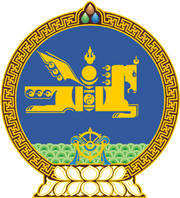 МОНГОЛ УЛСЫН ХУУЛЬ2017 оны 10 сарын 26 өдөр                                                                  Төрийн ордон, Улаанбаатар хотМОНГОЛ УЛСЫН НЭГДСЭН ТӨСВИЙН 2017 ОНЫ ТӨСВИЙН ХҮРЭЭНИЙ МЭДЭГДЭЛ, 2018-2019 ОНЫ ТӨСВИЙН ТӨСӨӨЛЛИЙН ТУХАЙ ХУУЛЬД ӨӨРЧЛӨЛТ ОРУУЛАХ ТУХАЙ1 дүгээр зүйл.Монгол Улсын нэгдсэн төсвийн 2017 оны төсвийн хүрээний мэдэгдэл, 2018-2019 оны төсвийн төсөөллийн тухай хуулийн 1 дүгээр зүйлийг доор дурдсанаар өөрчлөн найруулсугай:“1 дүгээр зүйл.Монгол Улсын нэгдсэн төсвийн 2017 оны төсвийн хүрээний мэдэгдэл, 2018-2019 оны төсвийн төсөөллийн үзүүлэлтийг доор дурдсанаар баталсугай:							МОНГОЛ УЛСЫН 		ИХ ХУРЛЫН ДАРГА					       М.ЭНХБОЛДЭдийн засгийн үндсэн үзүүлэлтЭдийн засгийн үндсэн үзүүлэлтТөсвийн хүрээний мэдэгдэлТөсвийн төсөөлөлТөсвийн төсөөлөлЭдийн засгийн үндсэн үзүүлэлтЭдийн засгийн үндсэн үзүүлэлт2017 он2018 он2019 он1Дотоодын нийт бүтээгдэхүүний бодит өсөлтийн хэмжээ /хувь/3.34.26.02Хэрэглээний үнийн өсөлтийн түвшин7.78.68.03Нэгдсэн төсвийн тэнцвэржүүлсэн орлогын хэмжээ /тэрбум төгрөг/6,537.17,231.48,217.53-Дотоодын нийт бүтээгдэхүүнд эзлэх хувь23.823.824.24Нэгдсэн төсвийн нийт зарлагын дээд хэмжээ /тэрбум төгрөг/9,154.59,623.910,323.34-Дотоодын нийт бүтээгдэхүүнд эзлэх хувь33.431.730.45Нэгдсэн төсвийн нийт зарлагын өсөлтийн хэмжээ /тэрбум төгрөг/-340.8375.3699.55-Дотоодын нийт бүтээгдэхүүнд эзлэх хувь-1.21.22.16Нэгдсэн төсвийн тэнцвэржүүлсэн тэнцэл /тэрбум төгрөг/-2,617.4-2,392.5-2,105.86-Дотоодын нийт бүтээгдэхүүнд эзлэх хувь-9.5-7.9-6.27Нэгдсэн төсвийн хөрөнгийн зардлын хэмжээ /тэрбум төгрөг/1,813.51,997.61,979.47-Дотоодын нийт  бүтээгдэхүүнд эзлэх хувь6.66.65.88Засгийн газрын өрийн нийт хэмжээ, өнөөгийн үнэ цэнээр /тэрбум төгрөг/23,322.324,309.625,428.88-Дотоодын нийт бүтээгдэхүүнд эзлэх хувь85.080.075.09Нийгмийн халамжийн тухай хуульд заасны дагуу төсвөөс санхүүжүүлэх зардлын нийт хэмжээ /тэрбум төгрөг/583.1645.6690.19-Дотоодын нийт бүтээгдэхүүнд эзлэх хувь2.12.12.0